Челябинская область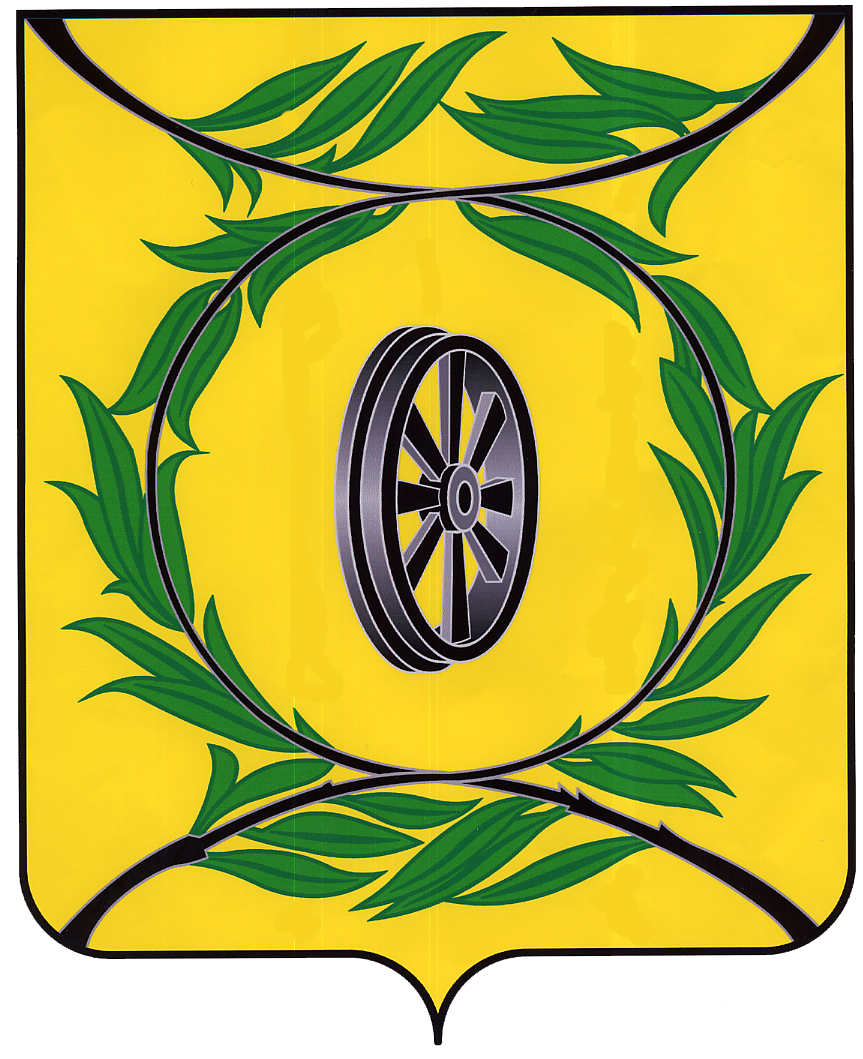 СОБРАНИЕ ДЕПУТАТОВ КАРТАЛИНСКОГО МУНИЦИПАЛЬНОГО РАЙОНАРЕШЕНИЕот 20 декабря 2018 года № 584                    О внесении изменений в Положение о порядке проведения конкурса по отбору кандидатур на должность главы Карталинского муниципального района В связи с внесением изменений в Закон Челябинской области от 28.12.2016г. № 488-ЗО «О требованиях к уровню профессионального образования, профессиональным знаниям и навыкам, являющимся предпочтительными для осуществления главой муниципального района, городского округа, городского округа с внутригородским делением отдельных государственных полномочий, переданных органам местного самоуправления муниципальных образований Челябинской области, и о признании утратившими силу некоторых законов Челябинской области», на основании Закона Челябинской области от 03.09.2018г. № 753-ЗО «О внесении изменений в некоторые законы Челябинской области»,  Собрание депутатов Карталинского муниципального района РЕШАЕТ:1. Внести в Положение о порядке проведения конкурса по отбору кандидатур на должность главы Карталинского муниципального района, утвержденное решением Собрания депутатов Карталинского муниципального района от 30.08.2018 года № 529 «Об утверждении  Положения о порядке проведения конкурса по отбору кандидатур на должность главы Карталинского муниципального района» следующие изменения:1) абзац первый пункта 24 изложить в следующей редакции:«24. Для кандидата на должность главы Карталинского муниципального района является предпочтительным наличие высшего профессионального образования и следующих профессиональных знаний и навыков в области законодательства Российской Федерации и Челябинской области:».2. Настоящее решение направить администрации Карталинского муниципального района для опубликования в газете «Карталинская новь».3. Настоящее решение разместить на официальном сайте администрации Карталинского муниципального района в сети Интернет. 4. Настоящее решение вступает в силу со дня его официального опубликования.Председатель Собрания депутатовКарталинского муниципального района		                              В.К. ДемедюкОснование измененийЗакон Челябинской области от 03.09.2018 г. № 753-ЗО «О внесении изменений в некоторые законы Челябинской области»:Изменения в Положение о порядке проведения конкурса по отбору кандидатур на должность главы Карталинского муниципального районаабзац первый пункта 24 изложить в следующей редакции:«24. Для кандидата на должность главы Карталинского муниципального района является предпочтительным наличие высшего профессионального образования и следующих профессиональных знаний и навыков в области законодательства Российской Федерации и Челябинской области:»;Было: «24. Кандидаты на должность главы Карталинского муниципального района должны иметь высшее профессиональное образование и обладать следующими профессиональными знаниями и навыками в области законодательства Российской Федерации и законодательства Челябинской области:».